MOBILITY DOCK ist ab April 2022 erhältlichLAPP bringt preisgekröntes Ladegerät für E-Autos auf den Markt
Stuttgart, 21. März 2022 – Ab April wird das Laden von Elektrofahrzeugen noch einfacher. Die Lapp Mobility GmbH – ein Corporate Start-up von LAPP – bringt den MOBILITY DOCK auf den Markt. Bereits vor dem Markteintritt hat das innovative Ladegerät schon mehrere Preise bekommen.Der MOBILITY DOCK ist ein platzsparendes Ladegerät, das in Kombination mit jedem Typ 2-Ladekabel (Ladebetriebsart Mode 3) das Laden eines Elektroautos an einer gewöhnlichen Haushaltssteckdose erlaubt. So brauchen E-Autofahrer weniger verschiedene Ladekabeltypen. Das spart Platz und Gewicht im Kofferraum und macht das Laden einfacher und handlicher. Platzsparende, mobile Ladestation„Unser MOBILITY DOCK erfüllt vollständig die Funktion einer mobilen Ladestation, benötigt aber deutlich weniger Platz im Kofferraum“, beschreibt Frank Hubbert, Geschäftsführer der Lapp Mobility GmbH, das neue Produkt. Die Kommunikation vom MOBILITY DOCK zum Fahrzeug erfolgt über eine im Ladegerät integrierte Kontrolleinrichtung, die den Ladestrom bis maximal 10A einstellt und zusätzlich den Ladevorgang überwacht. Somit wird eine Ladeleistung bis maximal 2,3 kW erreicht, die Einstellung erfolgt automatisch. Das Gerät überwacht die Gerätetemperatur sowie die Temperatur an der Haushaltssteckdose. Wird eine erhöhte Temperatur am Netzstecker erkannt, reguliert das Ladegerät selbstständig die Ladeleistung, um eine Überhitzung zu vermeiden. Als weitere Schutzfunktion für den Anwender ist eine Erdleiterüberwachung sowie das Erkennen von Gleichstrom- und Wechselstromfehlern im Ladegerät enthalten. Solche Gleichstrom- und Wechselstromfehler werden bis 6mA DC und 30mA AC erkannt und abgesichert. Der MOBILITY DOCK ist CE-konform und unter Berücksichtigung der Gerätenorm nach IEC62752 entwickelt und getestet worden. Einfache und sichere HandhabungUm den Ladevorgang zu starten, wird das Typ 2-Ladekabel (auch Mode 3-Ladekabel genannt) in die Typ 2-Steckdose des MOBILITY DOCK gesteckt. Danach wird der MOBILITY DOCK mit gestecktem Ladekabel in die Haushaltssteckdose gesteckt, und los geht’s. Eine LED zeigt den Gerätestatus an. Dabei sind alle Komponenten absolut stabil und fest verankert. So ist zur Abstützung an der Gebäudewand eine Stütze an der Geräteseite integriert, die mit der Betätigung eines Druckknopfs entriegelt wird. Damit erfolgt die Feinjustierung der Stütze an der Gebäudewand. Das gesteckte Typ 2-Ladekabel wird über eine Mechanik am Gehäuse verriegelt und kann über den auf der Rückseite befindlichen Entriegelungshebel entriegelt werden. So lässt sich das Typ 2-Ladekabel mit geringem Kraftaufwand wieder aus dem Ladegerät ziehen.Durch die im Gehäuse integrierte Typ 2-Steckdose ist der MOBILITY DOCK kompatibel mit dem europäischen Ladekabelstandard und kann somit an allen Elektro- und Hybridfahrzeugen in Europa genutzt werden. Das Gehäuse des MOBILITY DOCKs ist Spritzwasser geschützt (IP44) und für Stürze aus jeder Lage aus einer Höhe von 1m ausgelegt. Mit seinem Gewicht von ca. 750g und einer Größe von 255x135x105 mm ist der MOBILITY DOCK bauraum- und gewichtsoptimiert. Das Gerät kann platzsparend im Kofferraum, Ladeboden oder in den Seitentaschen des Fahrzeuges verstaut werden. Die Abdeckkappe für die Typ 2-Steckdose schützt das Ladegerät zusätzlich vor Verschmutzung.Mehrere Preise für den MOBILITY DOCKDer innovative MOBILITY DOCK, der im vergangenen September auf der IAA MOBILITY in München vorgestellt wurde, hat bereits vor seiner Markteinführung zwei wichtige Preise gewonnen, den German Design Award für sein Design und den EMOVE 360 AWARD für seine Funktionalität. Für seinen Mehrwert gegenüber bisherigen Lösungen wurde er außerdem für den German Innovation Award nominiert. Hier steht die Verkündung der Gewinner noch aus.Der MOBILITY DOCK kann unter anderem über den Lapp Mobility Online-Shop (www.lappmobility.lappgroup.com/shop) bestellt werden. Mehr Infos auch unter www.lappmobility.com***BildmaterialZu dieser Presseinformation steht Ihnen digitales Bildmaterial in druckfähiger Auflösung bereit. Die Fotos dürfen honorarfrei verwendet werden. Grafische Bearbeitungen sind nicht gestattet, außer dem Freistellen des Hauptmotivs.Mobility Dock
Der MOBILITY DOCK von LAPP ist ein Ladegerät für die Haushaltssteckdose 
Foto: LAPP
Das Bild können Sie hier herunterladen.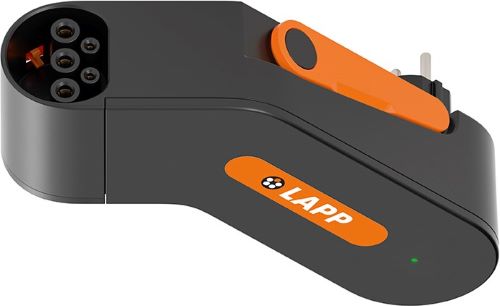 PressekontaktLAPP Austria GmbHBremenstraße 8A – 4030 LinzClaudia StieglbauerTel. +43 (0) 732 781272 201
claudia.stieglbauer@lapp.com www.lappaustria.at Über LAPP:Die LAPP Austria GmbH – ein Unternehmen der LAPP Gruppe mit über 100 weltweiten Vertretungen, 43 Vertriebsgesellschaften, 20 Produktionsstandorten und rund 4575 Mitarbeitern – ist einer der führenden Anbieter von integrierten Lösungen und Markenprodukten im Bereich der Kabel- und Verbindungstechnologie. Weitere wichtige Absatzmärkte sind die Lebensmittelindustrie, der Energiesektor und die Mobilität.  Auf dem österreichischen Markt ist das Unternehmen seit über 25 Jahren präsent. Zum Portfolio des Unternehmens gehören Kabel und hochflexible Leitungen, Industriesteckverbinder und Verschraubungstechnik, kundenindividuelle Konfektionslösungen, Automatisierungstechnik und Robotiklösungen für die intelligente Fabrik von morgen und technisches Zubehör. LAPPs Kernmarkt ist der Maschinen- und Anlagenbau. 